1	引言继修订了有关“协调国际电联三个部门工作战略”的第191号决议（2018年，迪拜，修订版）之后，定期向理事会、理事会财务和人力资源工作组（CWG-FHR）以及所有三个部门的顾问组报告跨部门协调活动的情况。继续改善跨部门协调的机制和工作得到进一步加强，秘书处的跨部门协调任务组（ISC-TF）和成员的跨部门协调组（ISCG）之间实现了更为密切的协调。2	秘书处内部的协调2.1	为促进三个局以及总秘书处之间的协调与协作，避免内部重复工作并优化资源的利用，成立了跨部门协调任务组（ISC-TF）。ISC-TF的职责范围在第16/13号行政规定中做了明确规定。2.2	自向2021年6月8日至18日的上次理事磋商会虚拟会议（C21/VCC-1）提交报告以来，ISC-TF召开了三次会议（截至2021年11月9日），且自2015年3月成立以来总共举行了42次会议。ISC-TF的工作由副秘书长主持，参与方包括三个局的副主任、总秘书处各部负责人、负责具体主题领域的跨部门联系人、各区域代表处的主任、内部审计部门负责人作为观察员参加、三个局各部的负责人应主席邀请参加。2.3	ISC-TF对各部门共同关心的领域开展协调，涉及到以下议题：无障碍获取，新兴趋势和人工智能，缩小标准化差距，宣传和网络编辑，社区网络，应急通信，环境与可持续智慧社区，重大活动的协调，性别问题，地理空间活动，成员、资源筹措和中小企业（SME）以及多语文使用。2.4	自上一次向理事磋商会虚拟会议（C21/VCC-1）提交报告以来，任务组继续：–	通过向任务组成员通报每个主题领域的发展情况和取得的进展，促进各部门与总秘书处就上述主题领域进行信息交流；–	针对联系人提出的关键问题开展讨论并提出解决方案，若无法在联系人层面就这些问题做出决定或解决问题，则可将其逐级上报；–	利用区域代表处的参与和贡献，因为它们一直在参与ISC-TF会议的讨论；–	协调国际电联出席各种大会和论坛的情况，目的是在保证跨部门利益有所代表的同时，实现国际电联代表团/出席会议合理化；–	在具体相关领域开展工作，更好地协调国际电联重大活动和会议的组织；以及–	在国际电联相关网页上，以公开且透明的方式对国际电联在主题领域所做工作的信息发布和更新流程进行协调，包括在共同的跨部门协调网页上发布的跨部门活动的综合信息。 2.5	此外，任务组在这一阶段取得了以下成果：–	跨部门协调战略：秘书处继续开展工作，通过聚焦《国际电联年度工作报告》（C22/35号文件）中所述的共同主题工作领域，进一步完善现行的模式；同时通过确定所有参与者均可参与并共同提出改进协作方法的“主题”，与ISCG开展协调（相关信息见下文关于ISCG的部分）；–	跨部门协调任务组报告：在每次任务组会议之后，ISC-TF的报告按专题工作领域分列，可在跨部门协调网页上查阅，并可通过具有TIES访问权限的国际电联用户账户访问；–	远程参与：Zoom平台已经与国际电联的注册、认证和访问控制系统（CRM）整合，确保通过国际电联用户账户进行全球性访问。因此，国际电联已经开始在所有的虚拟活动中使用Zoom平台（如C21/VCC-1、跨部门协调组（ISCG）、顾问组会议）。电信标准化局（TSB）将继续使用两个不同的平台（Zoom和MyMeetings），这是因为有很多活动在同时进行，而MyMeetings平台不需要多个许可证。所有国际电联的活动都可以通过活动概览门户网站访问；–	联合国系统联合检查组（联检组）：所有收到的建议都得到了任务组的认可和支持，关于其落实情况的完整报告将于2022年1月提交理事会财务和人力资源工作组（CWG-FHR）；–	谅解备忘录（MoU）：已制定相关信息概览（Dashboard），其中包含对国际电联具有财务和/或战略影响的MoU的信息；–	国际电联风险管理框架和国际电联合规信息概览：在实施加强国际电联风险管理框架的行动计划之后，整个国际电联的风险登记册（risk register）已开始运行，并将由各局和总秘书处各部门的风险管理协调人定期更新。作为对国际电联风险登记册的补充，国际电联合规信息概览（Compliance Dashboard）监督内部和外部监督机构（外部审计、独立管理顾问委员会（IMAC）、联检组和内部审计）所有建议的执行情况，并且还丰富了内容，以监督对普华永道（PWC）法务审查报告中所提建议采取的后续行动；–	无障碍获取：C21/VCC-1通过了国际电联无障碍获取政策，并制定了2021-2022年无障碍获取战略和工作计划。在ISC-TF的协调下，选择字幕服务供应商的招标程序已于2021年11月完成（与联合国驻日内瓦办事处共同完成）。ISC-TF已协调了向联合国残疾人包容战略（UNDIS）报告的进程。国际电联在这一框架下的指标显示出此方面已有明显改善；–	宣传和网络编辑：为开发新的国际电联是一家（OneITU）网站，已开始了磋商进程。PP-22和电信发展顾问组（TDAG）网站是提议开始合作的网站；–	地理空间活动：国际电联已被任命为联合国地理空间网络指导委员会的第二任成员，并继续参与联合国全球地理空间信息管理（UN-GGIM）专家委员会的工作；–	成员、资源调动、中小企业：赞助协调小组提出了应对赞助和审计报告的建议行动，如包括培训、改进数据和报告，以及关于非国际电联成员尽职审查的新行政规定。分小组还将继续致力于营销、外联和接触，以保持成员的净增长；审查加入虚拟活动的数千名专家名单，确定成员和交叉销售出版物的前景，以提高收入；–	多种语文的使用：将于2022年1月向理事会语文工作组（CWG-Lang）提交《国际电联多种语文使用政策框架》草案；–	按主题划分的网页：整个国际电联的活动在应急通信、环境与气候变化、性别平等和将性别平等纳入主要工作方面进行了整合和更新（相关信息见C22/35号文件）；–	新举措：国际电联秘书处内成立了一个大会协调组（CCG），以加强拟于2022年举办的主要大会筹备工作的合作、协调与统一；–	国际电联2024-2027年战略规划：已成立由无线电通信局主任主持的秘书处跨部门工作组，负责汇编各局和总秘书处的输入意见，支持C21-VCC-1成立的理事会战略和财务规划工作组的工作。3	成员的协调3.1	共同关心问题跨部门协调组（ISCG）由无线电通信顾问组（RAG）、电信标准化顾问组（TSAG）和电信发展顾问组（TDAG）联合设立。3.2	ISCG确定三个部门和总秘书处或它们相互之间共同关心的议题，并按照国际电联各届全会或大会确定的职责范围审议（由秘书处拟订的）包含三个部门和总秘书处共同关心领域的最新清单。ISCG还确定加强三个部门和总秘书处之间就共同关心问题加强合作和联合活动所需要的机制。3.3	2021年ISCG举行了两次会议。该组在此期间向三个部门的顾问组进行了汇报。3.4	ISCG就确定跨部门协调的“主题”的想法达成一致，所有参与者（包括各部门顾问组，ITU-R、ITU-T和ITU-D各研究组，研究组顾问和秘书处）将参与确定改进协作的方法，旨在避免重复工作以及提出前进的方向。3.5	在气候变化试点主题的框架内，国际电联秘书处提交了一份情况通报文件，介绍国际电联为成为一个更加绿色的组织而开展的内部工作的最新进展（与该专题工作领域有关的信息见上文ISC-TF部分）。3.6	在2021年3月会议上，ISCG同意将“无障碍获取”作为该组的一个新的主题加以审议，供成员确定改进和加强协作的方法。秘书处一直在报告与无障碍获取有关的活动，以及这些活动在ISC-TF内的协调情况。特别是，目前正在出台国际电联无障碍获取战略，以补充已通过的国际电联无障碍获取政策。3.7	ISCG还要求秘书处继续报告其他主题，例如国际电联的新网站的开发情况，包括三个顾问组网站板式的协调统一，特别是找到ISCG网页的地方。该组还要求统一三个部门不同的文稿提交程序。3.8	文件自动翻译的使用是另一个值得关注的问题，因此要求ISC-TF多语文协调人为2022年的下一次ISCG会议准备一份报告。3.9	ISCG负责更新对照表并将其发布在网站上，包括为筹备全权代表大会而制定的决议对照表。对照工作的目的是确定国际电联三个部门共同关心的议题以及负责这些议题的实体。对照工作的结果可作为指南，推动国际电联内部就确定的共同关心的议题进行更顺畅的信息交流。3.10	提议ISCG审议的其他主题包括：•	统一三个部门间获取和共享跨部门活动文件的方式。目前，与跨部门活动有关的文件可发布在ISCG网页上，并可生成一个链接，以便所有成员都能够通过其具有TIES访问权限的国际电联用户账户获取文件，而不考虑成员的类别和/或隶属关系；•	在无线电通信顾问组（RAG）上一次会议期间有人提议做出分析，即如何统一相关导则，以指明可为ITU-D活动提供支持的ITU-R和ITU-T部门主要成就/可交付成果，尤其是在那些发展中国家特别感兴趣的主题上；•	上次TDAG会议上亦有人提议将一致性和互操作性作为由ISCG研究解决的主题。•	跨部门活动对资源共享的影响。______________理事会2022年会议
2022年3月21-31日，日内瓦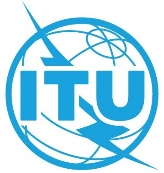 议项：ADM 16文件 C22/38-C议项：ADM 162021年11月23日议项：ADM 16原文：英文秘书长的报告实施有关“协调国际电联三个部门工作战略”的
第191号决议（2018年，迪拜，修订版）的报告概要本文件是实施有关“协调国际电联三个部门工作战略”的第191号决议（2018年，迪拜，修订版）的报告。需采取的行动请理事会将本报告记录在案。______________参考文件第191号决议（2018年，迪拜，修订版）、C20/38、C21/38和C21/INF/11号文件